Intervention Block 1						Name___________________Pre-post Assessment						Date__________  1.  (6.EE.2)  The variable n represents the number of apples in a crate.  The number of oranges in the crate is represented by the expression 3n.  Choose the correct words that describe the number of oranges in the crate.	a.  The number of oranges in a crate is three more than the number of apples in a crate.	b.  There are three times as many oranges in a crate as apples.	c.  There are three more apples in the crate than oranges.	d.  There are one-third as many oranges in a crate as apples.2.  (6.EE.2)  Jenna wrote the expression j + 5 to represent her age five years from now.  If Jenna is currently 14 years old, evaluate the expression j + 5.3.  (6.EE.2) Jody bought six carnival tickets at c dollars each and two soft pretzels at p dollars each.  George bought nine carnival tickets and one soft pretzel.  Write an expression to model the total cost of Jody’s and George’s tickets and pretzels?4.  (6.EE.2)  Write a word problem that could represent each expression.	a.  $0.50xb.  $0.50 + x5.  (7.EE.1) Simplify the following expressions.  	a. 	b.  4(x + 3) + 0.25 - x	c.  x + (-x) + 	d.  x + 7 + 2x + 146.  (7.EE.1) Laurie evaluated the expression 2 + 5 4 and got 28.  Erica evaluated the same expression and got 22.  Who is correct?  Justify your choice.7.  (7.EE.1)  Find the length of the segment from point A to point C if x = 19.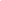 8. (7.EE.2)What number would replace a to make the expression (5a)34 equivalent to 1068?	a.  2			b.  10			c.  4			d.  689.  (7.EE.2) Bobby charges $6.00 per hour for mowing the lawn and $4.00 per hour for weed-whacking and edging.  If a customer wants him to work for n hours mowing and n hours weed-whacking his cost for the job can be represented by the following expression:  6n + 4n.  Which expression is not equivalent?	a. 24n	b.  (6 + 4)n	c.  10n	d.  2n(3 + 2)10.  (A.SSE.1)  The expression n + 0.07n represents the total cost of a t-shirt at the gift shop including sales tax.a.  Identify the number of terms in the expression.b.  Explain what the terms and coefficients of the expression mean in the context of this situation.11.  (A-SSE.1)  A midpoint is halfway between the beginning and end of a segment.  If the expression 5x + 4 represents the length from the beginning to the midpoint of the segment, write an expression that represents the length of the entire segment.